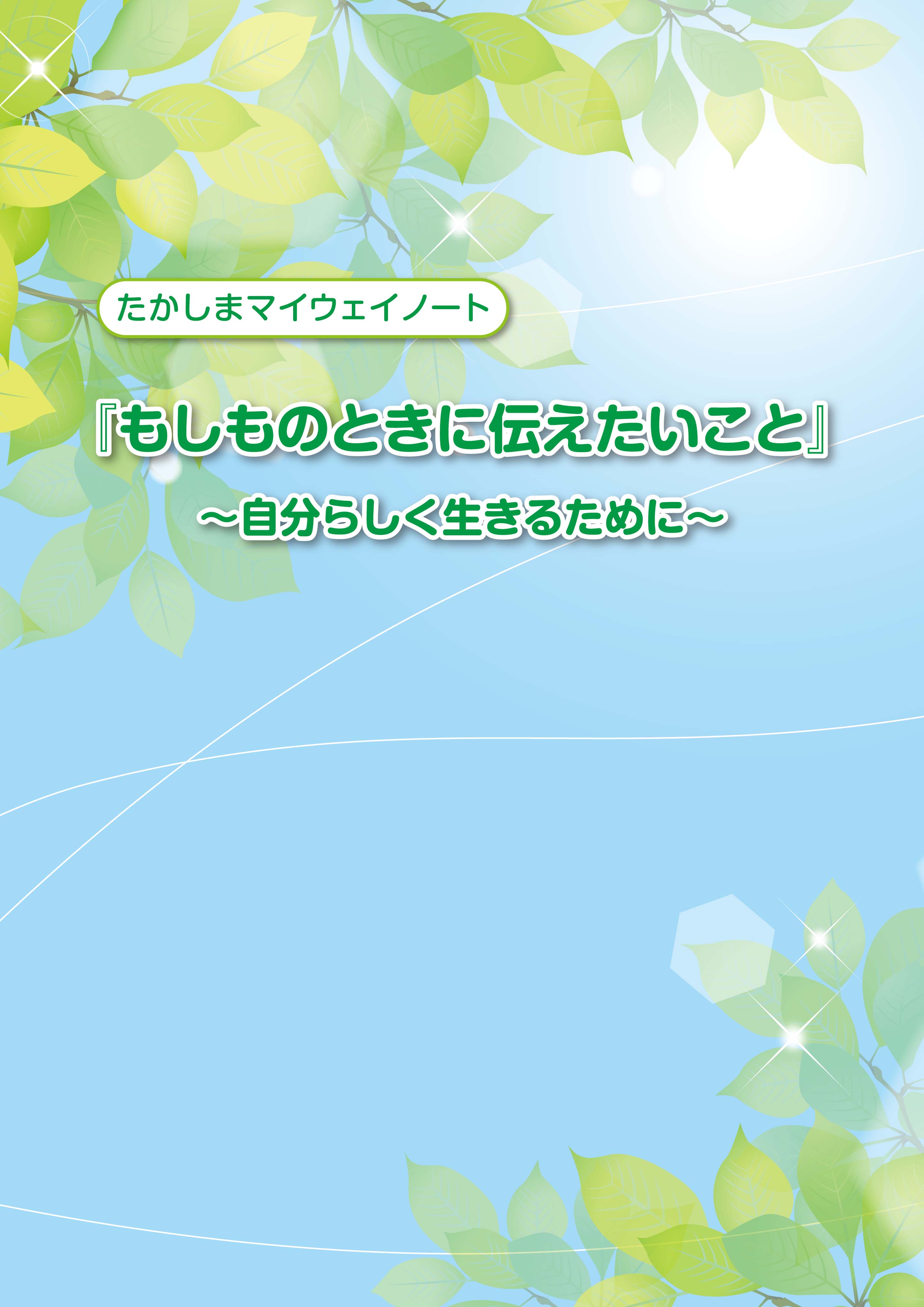 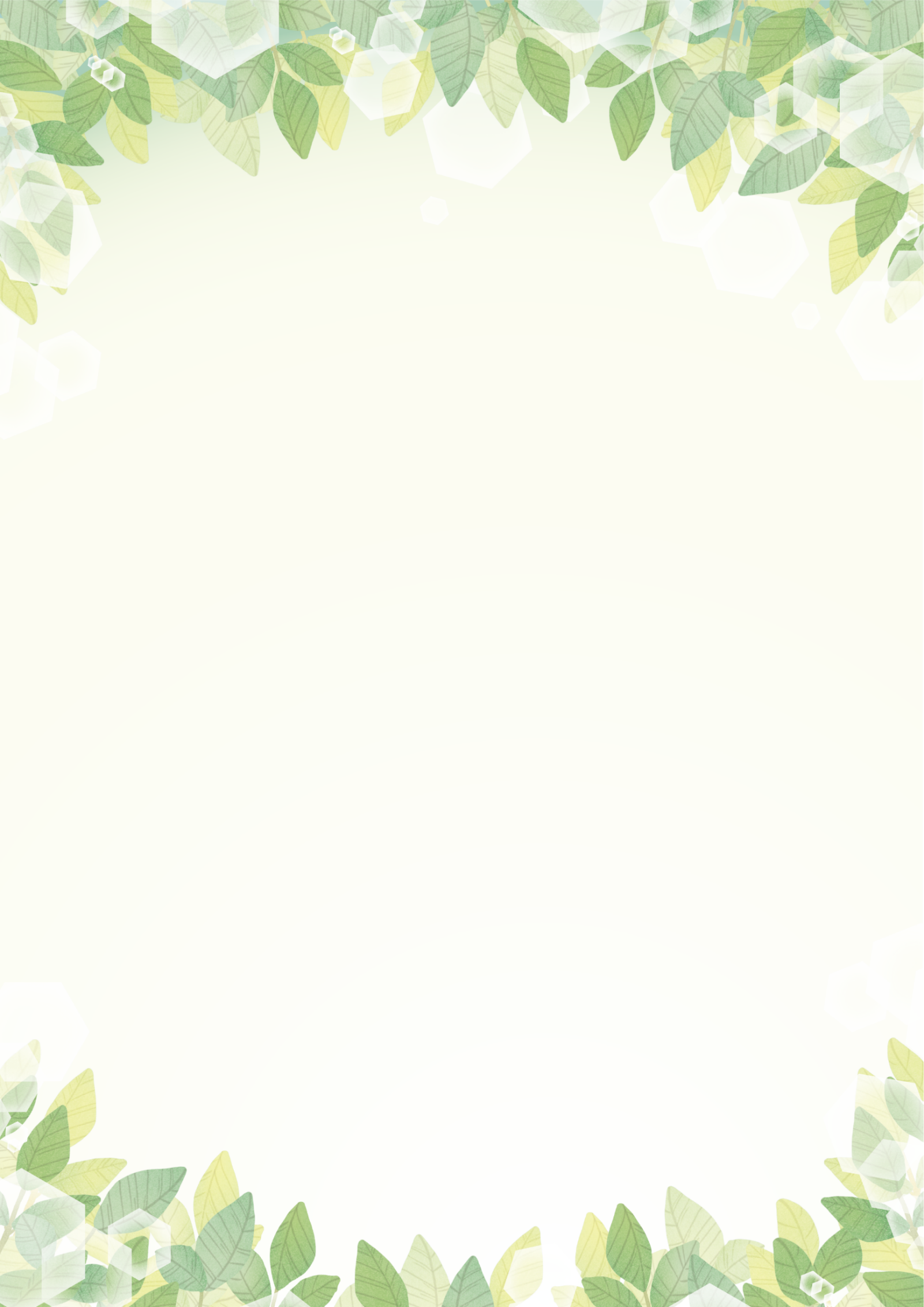  「たかしまマイウェイノート」の使い方 記入方法　　・　書きたいところ、書きやすいところから始めてみましょう。　　・　□欄は、あてはまる項目にチェックを入れてください。　　・　ページごとに記入日や書き替えた日付を入れましょう。　　・　気持ちが変わったら何度でも書き替えてください。　　・　自由記載欄は、今の希望や思いを書くなど自由にご活用ください。保管について　　・　「財産」、「その他の大切な情報」は、重要な個人情報を含むため、特に取り扱いに注意してください。　　・　このノートの保管場所を決めておきましょう。　　・　このノートの存在と保管場所を家族や大切な人に伝えておきましょう。　　・　何かの機会に、このノートの内容について家族と話し合いましょう。 このノートは、あなたの思いを大切な人に伝えるためのものであり、法的な効力はありません。　『たかしまマイウェイノート』は、高島市在宅医療・介護連携支援センター「チームた　　　かしま」のホームページからもダウンロードすることができます。ノート全体の印刷や、必要なページのみ印刷して差し替えることもできます。※「チームたかしま」ホームページＵＲＬ　　⇒　http://www.t-takashima.net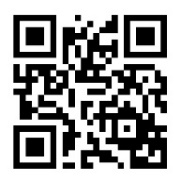 　　　　　　　　　　　　　ＱＲコードはこちら　⇒目　次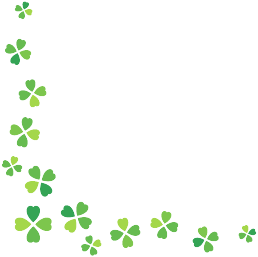 　　　１．私のこと（基本情報）	P１２．健康（かかりつけ医、傷病歴など）	P２      ３．証明書・ライフライン（保険証、ライフラインなど）	P３　　　４．これまでの私 	P４５．これからの私 	P５６．私の家系図 	P７７．自分史年表 	P８　　　８．医療（告知、延命治療など）	P９　　　９．介護（過ごしたい場所など）	P1１　　 10．判断能力が低下したら（財産管理など）	P1２　　 11．葬儀（葬儀、お墓など）   	P1３　　 12．連絡先（もしもの時に連絡してほしい人）  	P1５     13．大切な人へのメッセージ  	P1６　　 14．ペットのこと  	P1７     15．遺言書（遺言書の有無など） 	P18     16．財産（生命保険、預貯金など） 	P19　　 17．その他の大切な情報  	P21　　 18．もしもの時の手続き一覧  	P23　　 19．相談窓口一覧  	P25１．私のこと（基本情報）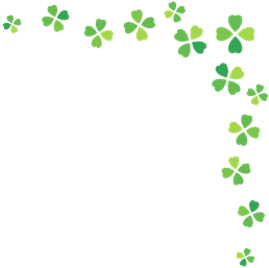 　◇名前　　　　　　　　　　　　　血液型　　　　　型　◇生年月日　　大正・昭和・平成・西暦　　　　　年　　月　　日　生　◇現住所　　　　　　　　　　　　　　　　　　　　　　◇本籍　　　　　　　　　　　　　　　　　　　　　　◇電話番号　　　　　　　　　　　　　　　　　　　　　◇携帯電話　　　　　　　　　　　　　　　　　　　　　◇メールアドレス　　　　　　　　　　　　　　　　　　◇携帯メールアドレス　　　　　　　　　　　　　　　　◇趣味や特技など　　　　　　　　　　　　　　　　　　　　　　　　　　　　　　　　　記入日　　　　　年　　　月　　　日（　　　歳）２．健康　◇かかりつけ医　◇主な手術歴　◇服薬中の薬・アレルギーの有無記入日　　　　年　　　月　　　日（　　　歳）３．証明書・ライフライン　◇保険証・運転免許証など　◇公的年金　◇ライフライン　　　　　　　　　　　　　　　記入日　　　　年　　　月　　　日（　　　歳）４．これまでの私　◇心に残っている思い出やできごとなど・・・　◇今の思いや楽しみなど・・・　　　　　　　記入日　　　　年　　　月　　　日（　　　歳）５．これからの私　◇やってみたいこと　◇行ってみたいところ　◇会いたい人　　　　　　　　　　　　　　　　　記入日　　　　年　　　月　　　日（　　　歳）　◇その他（自由記載）　　　好きな食べ物や懐かしい食べ物・・・自分の性格、大事にしてきた価値観やこだわり・・・これからも大事にしたい生き方など自由に書いてください。　　　　　　　　　　　　　　　　　記入日　　　　年　　　月　　　日（　　　歳）６．私の家系図　　　　　　　　　　　　　私　　　　　　　　　　　　　　記入日　　　　年　　　月　　　日（　　　歳）７．自分史年表　　　　　　　　　　　　　　　記入日　　　　年　　　月　　　日（　　　歳）８．医療　◇意思決定の代理について　◇告知について◇延命治療について　※延命治療とは・・・生きる期間を延ばすことを目的とする治療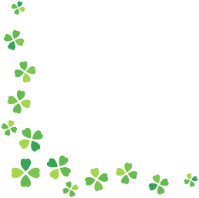 記入日　　　　年　　　月　　　日（　　　歳）　◇人生の最期を迎えたい場所　◇臓器提供について◇その他（自由記載）記入日　　　　年　　　月　　　日（　　　歳）９．介護　◇介護が必要になったら　　　　　　　　　　　　　　　記入日　　　　年　　　月　　　日（　　　歳）10．判断能力が低下したら　◇財産管理について　「成年後見制度」とは　　　認知症などの理由で、判断能力が不十分な方を支援する制度です。　　　家庭裁判所によって選ばれた成年後見人が、本人の利益を考えながら、本人に代わって　　　財産管理や日常生活での契約などを行い支援します。　その他の支援制度　　　　その他にも「任意後見制度」や「地域福祉権利擁護事業」などがあり、ご本人の判断能　　　力に応じた支援を受けることができます。いずれも、お近くの地域包括支援センターまたは高島市社会福祉協議会までご相談ください。ケアマネジャーがついておられる場合は、担当のケアマネジャーにまずは相談しましょう。　　　　　　　　　　　　　　記入日　　　　　年　　　月　　　日（　　　歳）11．葬儀　◇葬儀について　                        記入日　　　　年　　　月　　　日（　　　歳）　◇その他（自由記載）記入日　　　　年　　　月　　　日（　　　歳）1２．もしもの時に連絡してほしい人　　　　　　　　　　　　　　記入日　　　　年　　　月　　　日（　　　歳）1３．大切な人へのメッセージ　　　　　　　　　　　　　　記入日　　　　年　　　月　　　日（　　　歳）14．ペットのこと　　　　　　　　　　　　　　記入日　　　　年　　　月　　　日（　　　歳）15．遺言書　記入日　　　　年　　　月　　　日（　　　歳）16．財産　 ◇保険　生命保険・年金保険・傷害保険・火災保険など　 ◇預貯金記入日　　　　年　　　月　　　日（　　　歳）◇その他の財産　株・公社債など　◇不動産　家・土地・田畑など　◇マイナスの財産　借入金・ローン・債務保証など                          　 記入日　　　　年　　　月　　　日（　  　歳）17．その他の大切な情報◇パソコン・携帯・インターネット関連の覚え書◇各種カード関連の覚え書記入日　　　　年　　　月　　　日（　　　歳）　◇その他（自由記載）記入日　　　　年　　　月　　　日（　　　歳）18．もしもの時の手続き一覧　　　　　　　　　　　　　　　　　　　　　　　　　　　　　（令和５年４月現在）　　　※年金の手続きは、亡くなった方の年齢や健康保険の種別などによって必要な手続きが異なります。詳しくは窓口にてお問い合せ下さい。19．相談窓口一覧　　　高齢者の健康や介護・福祉の相談などは　　　介護保険の利用や高齢者福祉サービスの相談・申請受付は　　　生活上の心配ごとや生活の困窮に関する相談、成年後見制度の相談などは　　　障がいをお持ちの方の生活や支援制度などに関する相談は心や体の心配ごと、健康診断や健康づくりの相談は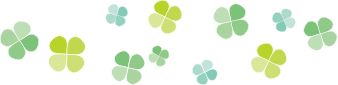 より使いやすい冊子にするため、使用しての感想やご意見など上記までお寄せください。傷病名医療機関名（主治医）連絡先傷病名年齢医療機関名名称記号・番号保管場所など健康保険証介護保険証運転免許証パスポートﾏｲﾅﾝﾊﾞｰｶｰﾄﾞ　　　基礎年金番号加入している・加入したことのある年金の種類　国民年金　　・　厚生年金　・　共済年金　その他（　　　　　　　　　　　　　　　　）名称会社名連絡先電気ガス水道固定電話携帯電話インターネット　　　年私の歩み・できごと　もしもの時、私の治療方針について誰かが決めなくてはならない場合は名前　　　　　　　　　　　続柄　　　　　　　連絡先　　　　　　　　　　　名前　　　　　　　　　　　続柄　　　　　　　連絡先　　　　　　　　　　　の意見を聞いて決めてほしい。今の思い　　　病名告知　　□ すでに聞いている　　□ 希望する　　□ 希望しない　　　理由　余命告知　　□ すでに聞いている　　□ 希望する　　□ 希望しない　理由　　　　　もし必要になった場合は、次のように希望します。□ できる限り延命治療をしてほしい□ 延命より苦痛を和らげる治療をしてほしい□ 延命治療はしないでほしい～たとえば以下のような場合は次のように希望します～◆もしも食事が食べられなくなったらしてほしいこと（複数チェック可）　　□ 点滴　　　　□ 経管栄養(胃ろう含む)　　□ どれもしてほしくない　　□ その他（　　　　　　　　　　　　　　　　　　　　　　　　　　　）　　◆もしも自力で呼吸ができなくなったらしてほしいこと（複数チェック可）　　　□ 酸素吸入　　□ 気管切開　　□ 人工呼吸器　□ どれもしてほしくない□ その他（　　　　　　　　　　　　　　　　　　　　　　　　　　　）　□ 自宅　　　　　　　　　　□ 病院　　　　　□ ホスピス・緩和ケア病棟□ サービス付高齢者住宅 　 □ 老人ホームなどの施設　□ その他（　　　　　　　　　　　　　　）　　理由　□ 臓器提供を希望する（ドナーカード　　有　・　無　　）保管場所（　　　　　　　　　　　　　　　　　）　□ 献体を希望する　（登録証　　有　・　無　　）保管場所（　　　　　　　　　　　　　　　　　）　□ 臓器提供・献体は希望しない  　□ 家族にまかせる　□ その他（　　　　　　　　　　　　　　　　　　　　）　　　　　　　　過ごしたい場所は？□ 自宅で過ごしたい□ 病院に入りたい□ 施設に入りたい□ 家族にまかせる□ その他（　　　　　　　　　　　　　　）　　　備考　　　　　　　　介護をお願いしたい人は？　 □ 家族・親戚　　　　　　　　　□ ヘルパーなどの介護専門職　 □ その他（　　　　　　　　）　□ わからない名前　　　　　　　　　　　　　さん　　　　　　　　　　　続柄　　　　　　　　　連絡先　　　　　　　　　　　　　　　　　　　介護のための費用負担は？　 □ 預貯金で負担したい　 □ 年金で負担したい　 □ 加入している保険で負担したい（　　　　　　　　）　 □ 特に用意はしていない　 □ その他　（　　　　　　　　　　　　　　　　　　）　　備考財産の管理をお願いしている人はいますか？　□ 配偶者　　　　　　　□ 子　　　　　　　　□ 兄弟・姉妹  □ 親族（　　　　　　　　　　　　　　）　　 　□ 自分でしている　　　　　□ その他（　　　　　　　　　　　　　　）　もしも自分で財産管理ができなくなったら、誰にお願いしたいですか？□ 配偶者　　　　　　　□ 子　　　　　　　　□ 兄弟・姉妹  □ 親族（　　　　　　　　　　　　　　）　　 　□ 特にいない　　　　　□ その他（　　　　　　　　　　　　　　）現在、財産管理をお願いしている人、もしくは今後お願いしたい人　　　　名前　　　　　　　　　　　　　　　　　　　　　　続柄　　　　　　　連絡先　　　　　　　　　　　　　　成年後見制度を利用したいと思いますか？　　□ 利用したい　　　　　　　　　□ まだわからない葬儀の実施について　　□ 普通にしてほしい　　　　□ 近親者のみの家族葬　　□ 家族に任せる　　　　　　□ その他（　　　　　　　　　　　　　　）　宗教・宗派等の名称：　  所在地：　　　　　　　　　　　　　　　　連絡先：　葬儀の場所　　　□ 自宅　　 □ 葬儀場     □ その他（　　　　    　）　葬儀の業者　 　　 　　□ 生前予約している（☏　　　　　　　　　　）　希望業者                  □ 会員になっている（☏　　　　　　　　　　）　　　　　　　　　　　　 □ 特に決めていない　棺に入れてほしいものがある　　□ はい　（　　　　　  　　 ）　　　　　□ いいえ　遺影用の写真を用意している　　□ はい　             　　□ いいえ　お墓について希望がある　　□ はい　　　　　　　　　　　　　　　　　　　　　　　 　□ 特にない名前（私との間柄）　　　　    住所　・　電話番号　（　　　　　　）〒　　　　　　住所　　　　　　電話番号（　　　　　　　　　　　　　　　）　（　　　　　　）〒　　　　　　住所　　　　　　電話番号（　　　　　　　　　　　　　　　）　（　　　　　　）〒　　　　　　住所　　　　　　電話番号（　　　　　　　　　　　　　　　）　（　　　　　　）〒　　　　　　住所　　　　　　電話番号（　　　　　　　　　　　　　　　）　（　　　　　　）〒　　　　　　住所　　　　　　電話番号（　　　　　　　　　　　　　　　）　（　　　　　　）〒　　　　　　住所　　　　　　電話番号（　　　　　　　　　　　　　　　）　（　　　　　　）〒　　　　　　住所　　　　　　電話番号（　　　　　　　　　　　　　　　）　（　　　　　　）〒　　　　　　住所　　　　　　電話番号（　　　　　　　　　　　　　　　）ペットの種類　　　　　　　　　　　名前生年月日　　　　　年　　　月　　　日生　　　　性別　オス ・ メス登録番号(犬のみ)接種済みの予防接種避妊・去勢手術　　　　　　□ あり　　　　　　　　□ なしかかりつけ動物病院　病院名　　　　　　　　　　　　　　　電話番号いつものごはん　　回数　一日（ 　 ）回　好きなごはん（　　　　　　）備考（飼育場所・性格・くせなど）私にもしものことがあったらペットの種類　　　　　　　　　　　名前生年月日　　　　　年　　　月　　　日生　　　性別　オス ・ メス登録番号(犬のみ)接種済みの予防接種避妊・去勢手術　　　　　　□ あり　　　　　　　　□ なしかかりつけ動物病院　病院名　　　　　　　　　　　　　　　電話番号いつものごはん　　回数　一日（ 　 ）回　好きなごはん（　　　　　　）備考（飼育場所・性格・くせなど）私にもしものことがあったら遺言書は作成していますか？　　　□ している　　　　□ していない遺言書の形式□ 自筆証書遺言　     □ 公正証書遺言　□ その他（　                 　　）□ 自筆証書遺言　     □ 公正証書遺言　□ その他（　                 　　）遺言書の保管場所具体的に具体的に最も新しい遺言書作成日　　　　　　　年　　　　月　　　　日　　　　　　　年　　　　月　　　　日遺言書作成に関わった人の連絡先名前職業遺言書作成に関わった人の連絡先住所住所遺言書作成に関わった人の連絡先電話電話保険会社名種類・証券番号受取人種類（　　　　　　　　　　　 　 ）証券番号（　　　　　　　　　　 　）種類（　　　　　　　　　　　  　）証券番号（　　　　　　　　　　　）種類（　　　　　　　　　　　  　）証券番号（　　　　　　　　　　　）種類（　　　　　　　　　　　  　）証券番号（　　　　　　　　　　　）種類（　　　　　　　　　　　  　）証券番号（　　　　　　　　　　　）金融機関名　支店名口座番号（フリガナ）口座名義人名称・銘柄・内容名義備考名称・種類等所在地名 義備考借入先（会社名など）金額返済状況死亡(を確認)した日からの経過日数手続きの種類必要書類提出・申請先５日以内健康保険・厚生年金の手続き（会社の医療保険に加入している方）□資格喪失届□健康保険証死亡者（または扶養者）の勤務先７日以内死亡届□死亡診断書□届出人の認印（任意）□斎場使用料（使用する場合）市役所市民課・各支所（休日は本庁宿日直窓口）１４日以内国民健康保険・後期高齢者医療の資格喪失手続き□資格喪失届□国民健康保険証（世帯主が死亡の場合は、国保加入者全員の保険証）または後期高齢者医療被保険者証□届出人の本人確認書類、マイナンバーカード等市役所市民課・保険年金課・各支所落ち着いたらすみやかに後期高齢者医療保険料還付金の申請□相続人の振込先のわかるもの市役所保険年金課・市民課・各支所落ち着いたらすみやかに後期高齢者医療高額療養費の申請□相続人の振込先のわかるもの市役所保険年金課・市民課・各支所落ち着いたらすみやかに介護保険被保険者証返却・介護保険料の還付請求（該当する場合のみ）□介護保険被保険者証□介護保険料還付金口座振込依頼書□相続人の振込先のわかるもの市役所介護保険課・各支所落ち着いたらすみやかに障がい者手帳の返還□障がい者手帳(身障・療育・精神)市役所障がい福祉課・各支所落ち着いたらすみやかに福祉医療費受給券喪失届□福祉医療費受給券市役所保険年金課・各支所落ち着いたらすみやかに介護用品等助成券の返還□未使用の助成券（介護用品・ﾀｸｼｰ・ｶﾞｿﾘﾝ）市役所介護保険課・各支所落ち着いたらすみやかに特定疾患医療受給者証の返還□特定疾患(指定難病)等医療受給者　　証保健所落ち着いたらすみやかに在留カードの返却（証明書をお持ちの方）□特別永住者証明書大阪入管(大津出張所)へ直接返却落ち着いたらすみやかに印鑑登録(カード)の返却□印鑑登録証（カード）市役所市民課・各支所落ち着いたらすみやかに防災行政無線機に関する届□移動・返還届または世帯主変更届（返還の場合は、無線機器、アンテナを取り外して返還）市役所防災課・市民課・各支所落ち着いたらすみやかに市税の相続人代表者指定届□窓口の用紙に記入市役所税務課・各支所死亡(を確認)した日からの経過日数手続きの種類必要書類提出・申請先落ち着いたらすみやかに上下水道関係の届□給水装置所有者・使用者変更届　または休止届市役所上下水道課お客様センター・各支所落ち着いたらすみやかに農地の相続等の届（農地をお持ちの方）□届出人の認印□農家台帳または固定資産税納税通知書市役所農業委員会２年以内国民健康保険葬祭費・後期高齢者医療葬祭費・各種健康保険組合葬祭費の申請□喪主の認印□喪主の口座番号のわかるもの市役所保険年金課・市民課・各支所社保の方は加入する健康保険組合２年以内国民年金 死亡一時金の請求（※死亡者が国民年金 第１号被保険者の場合）□死亡者の年金手帳□戸籍謄本（死亡者の死亡日を明らかにする証明）□請求者との関係を明らかにする戸籍証明□死亡者と請求者世帯全員の住民票の写し(ﾏｲﾅﾝﾊﾞｰ記入により省略可)□受取先口座番号のわかるもの等詳しくは大津年金事務所に相談５年以内国民年金・厚生年金の未支給年金の請求（※死亡者が年金受給者の場合）□死亡者の年金証書□戸籍謄本（死亡者と受取人の関係を示す戸籍証明）□死亡者と請求者世帯全員の住民票の写し(ﾏｲﾅﾝﾊﾞｰ記入により省略可)□受取先の口座番号のわかるもの　（住所が別の場合は生計同一申立書が必要）詳しくは大津年金事務所に相談